Приложение 1.Нижняя часть фартука цельнокроеная с нагрудником.Верхняя часть фартука крепится на бретели, по линии талии пояс из двух половинок. На фартуке выполнена аппликация – «Смешная рожица» из отделочной ткани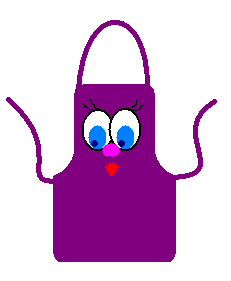 Приложение 1.Модель фартука, имитирующая переднюю часть платья. Пуговицы заменяет аппликация из отделочной ткани. Фартук крепится на бретелях и пояса по линии талии.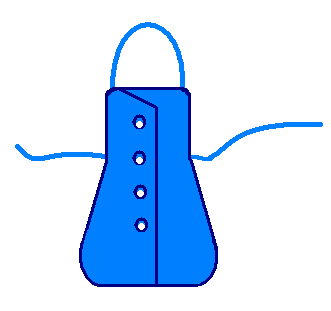 Приложение 1.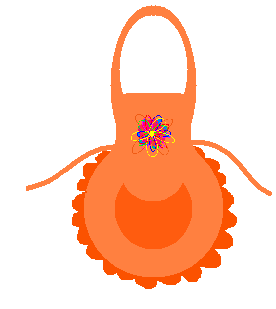 Модель фартука «Матрешка». С нагрудником, верхняя часть бретелей замкнута сзади.Нижняя часть овальной формы, край фартука обработан рюшей, накладной карман и рюша выполнены из отделочной ткани.На передней части нагрудника выполнена аппликация – цветок.